REVISTA MEDICA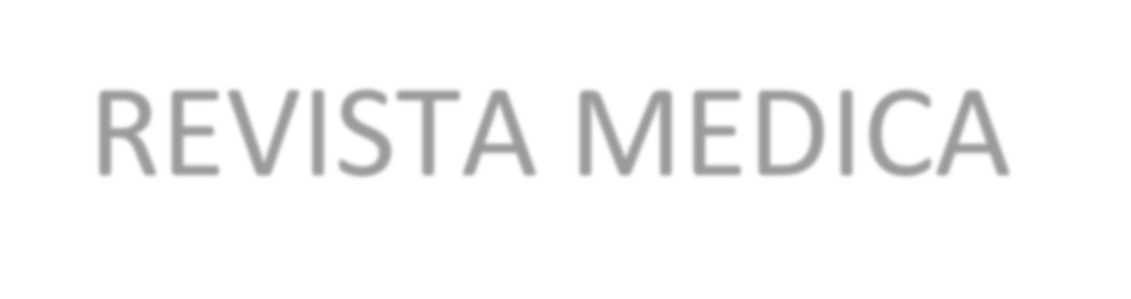 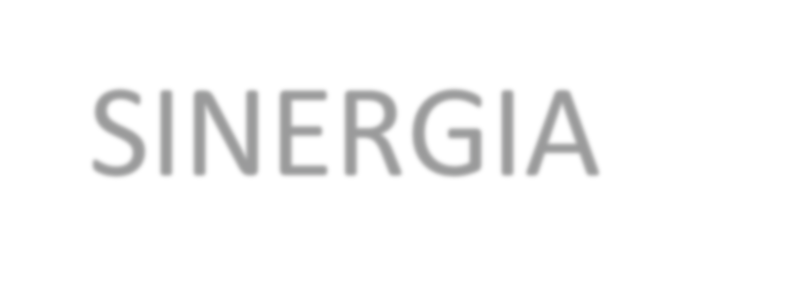 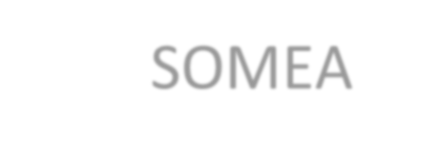 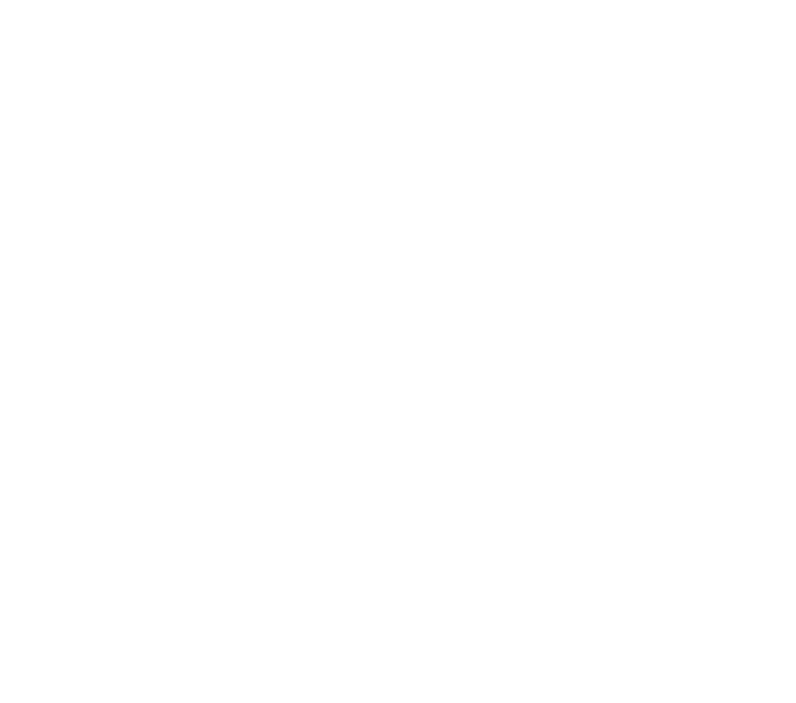 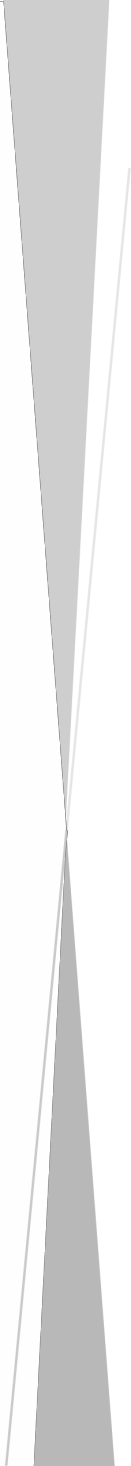 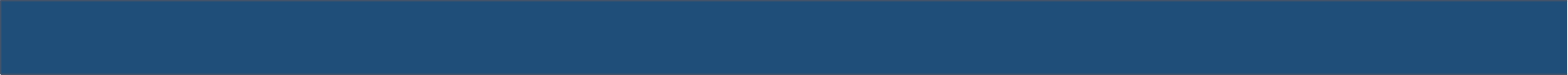 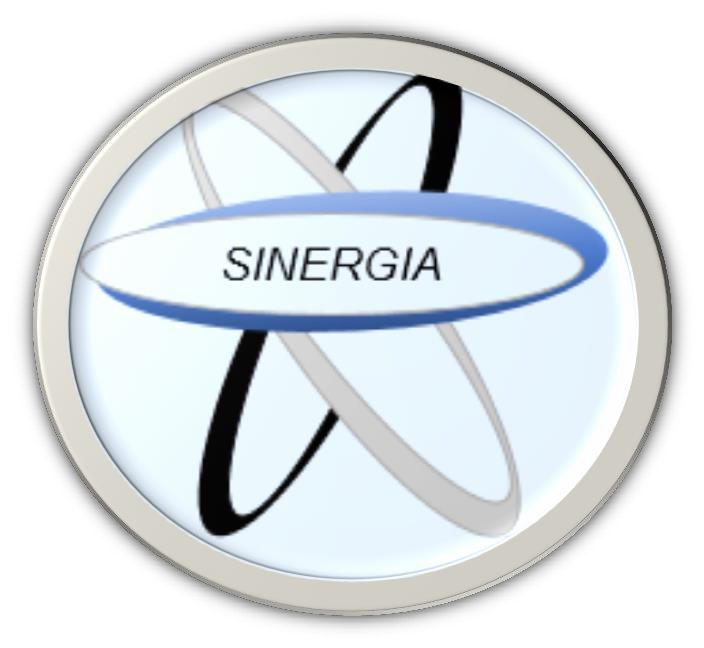 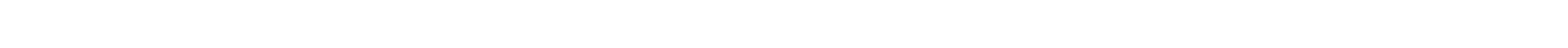 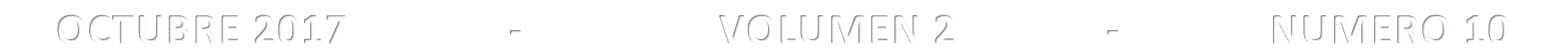 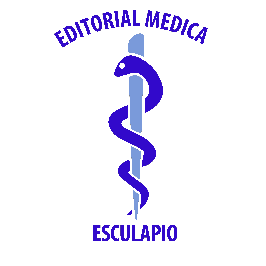 SINERGIAPublicación Médica Mensual	ISSN: 2215-4523ARTICULOSColitis ulcerativaIsquemia mesentérica agudaSíndrome del dedo azulSOMEASociedad de Médicos de AméricaOCTUBRE 2017	-	VOLUMEN 2	-	NUMERO 10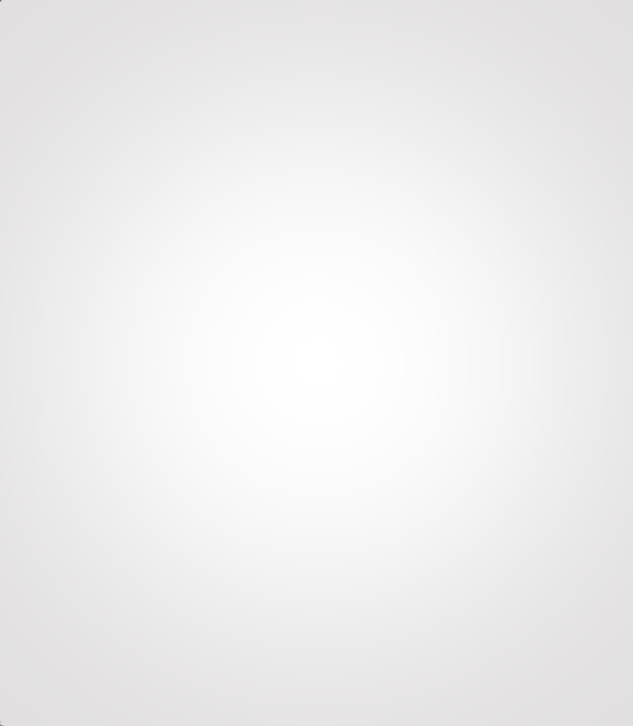 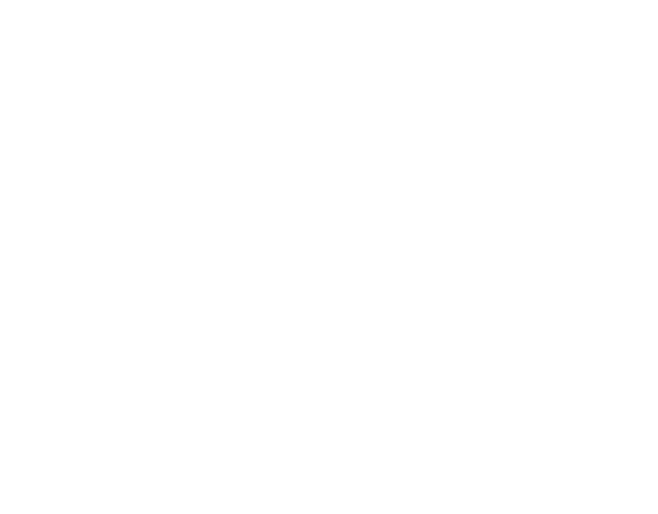 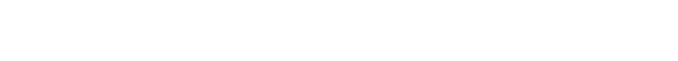 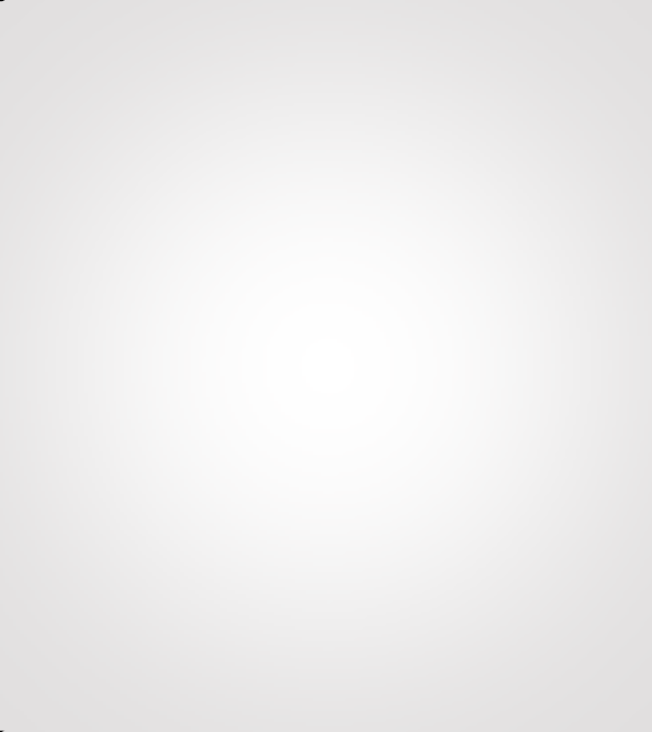 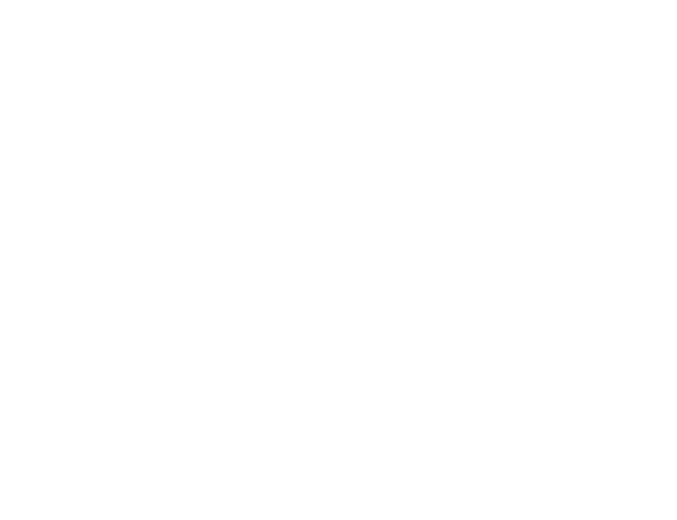 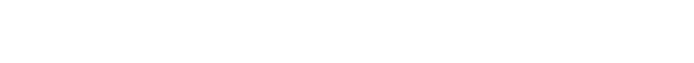 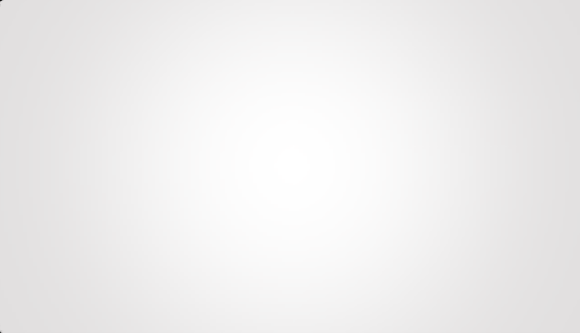 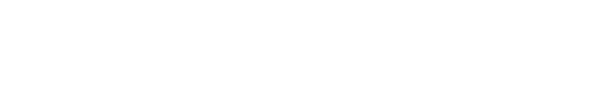 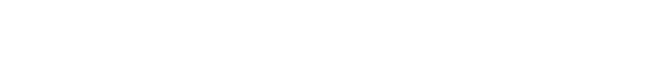 Nota: Las opiniones emitidas en artículos científicos, literarios, revisiones bibliográficas, son de responsabilidad exclusiva de sus autores. Está totalmente prohibida su reproducción de REVISTA MEDICA SINERGIA sin previa autorización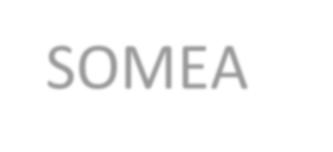 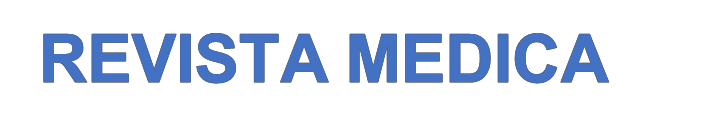 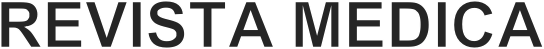 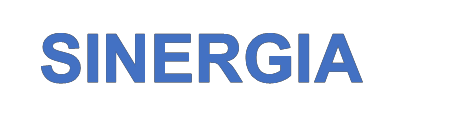 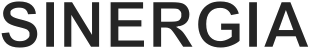 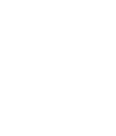 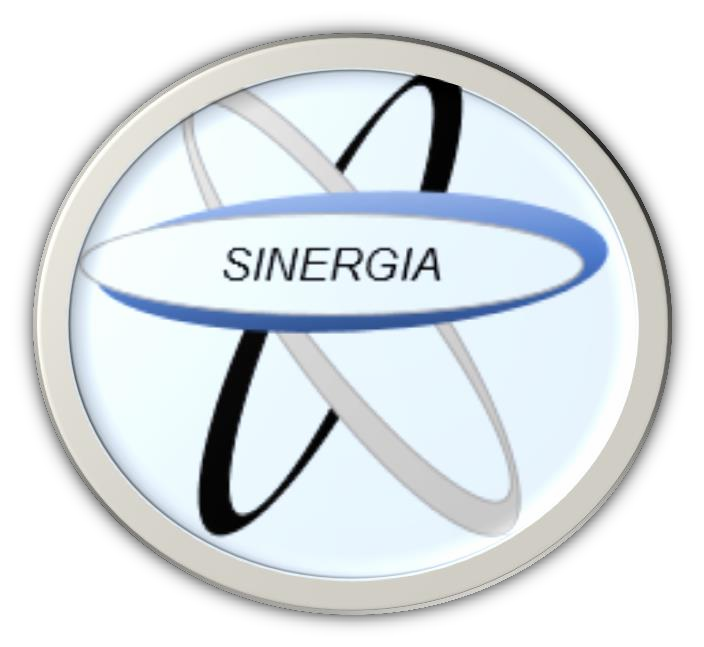 Publicación MensualFecha de publicación: OCTUBRE 2017 Volumen:2	–	Numero:10Nombre de editorial: Editorial Esculapio Lugar de edición: 50 metros norte de UCIMED,Sabana Sur, San José-Costa Rica Teléfono: 8668002E-mail: revistamedicasinergia@gmail.comAUTORES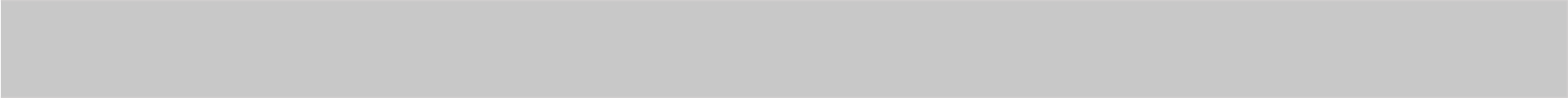 Julissa Fonseca UreñaMédico General. Universidad de Ciencias Médicas. San José-Costa Rica.Sylvia Vindas GuerreroMédico General. Universidad de Ciencias Médicas. San José-Costa Rica.Marcia Pérez JaénMédico General. Universidad de Iberoamérica. San José-Costa Rica..Nota: Las opiniones emitidas en artículos científicos, literarios, revisiones bibliográficas, son de responsabilidad exclusiva de sus autores. Está totalmente prohibida su reproducción de REVISTA MEDICA SINRGIA sin previa autorización.COLITIS ULCERATIVA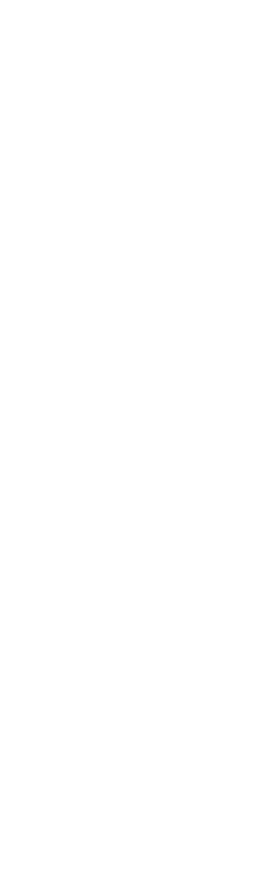 (ULCERATIVE COLITIS)* Julissa Fonseca Ureña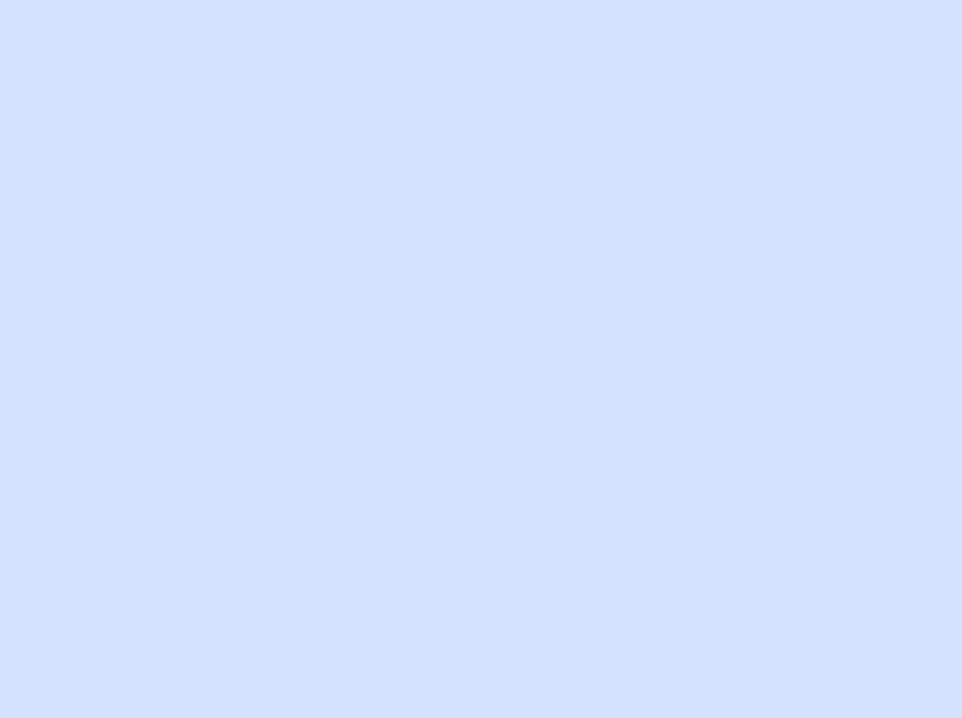 ETIOLOGIASe han estudiado múltiples factores de riesgo durante años, dentro de los que han mostrado una mayor asociación a la enfermedad son el fumado, la apendicectomía y la genética. En paciente fumadores durante más de 20 años, se ha visto una disminución en la incidencia de colitis ulcerativa, además el fumado se ha asociado a un curso de enfermedad menos severo. El mecanismo de este efecto protector es poco claro.La apendicectomía tiene un efecto protector cercano al 70% para el desarrollo de la enfermedad.	En	paciente apendicectomizados tiene solo tres cuartas partes de incidencia de colitis ulcerativa.Estudios basados en la población reportan que un 5% a 10% de los pacientes afectados	tiene	antecedentes heredofamiliares positivos por la enfermedad, principalmente relacionados al gen DR2, DR9 y DRB1.PATOLOGIALa enfermedad inflamatoria  intestinal resulta cuando la interacción de los microorganismos intestinales, el epitelio del huésped y el sistema inmune del huésped crean un ambiente de inmunidad desregulada.Se ha propuesto el efecto de algunos microorganismos infecciosos, como Clostridium difficile y Campylobacter jejuni, aunque aún no se ha podido confirmar.Apariencia macroscópicaLa colitis ulcerativa (CUCI) está limitada a la mucosa y submucosa del colon y el recto El 50% de los pacientes la enfermedad está limitada al recto y el sigmoides, 30% a 40% se extiende más allá del sigmoides pero sin afectar todo el colon y un 20% presentan pancolitis, lo que podrían resultar en una ileítis por reflujo caracterizada por dilatación e inflamación del íleon terminal . El recto se ve afectado en un 90% a 95% de los casos y generalmente la extensión se presenta de manera continua proximalmente a éste, sin dejar áreas de mucosa indemne. La inspección en inflamaciones leves la mucosa se muestra eritematosa, con una superficie granular fina, pero en una enfermedad más severa se evidencia un aspecto hemorrágico, con numerosas úlceras confluentes, además existen áreas de regeneración de mucosa de aspecto amontonado llamados pseudopólipos, usualmente presentes en la enfermedad de larga evolución.Apariencia microscópicaAl inicio del proceso inflamatorio, involucra células inflamatorias de fase aguda. Principalmente neutrófilos, los cuales infiltran las criptas de Lieberkühn formando abscesos crípticos. El tejido de granulación se forma conforme las áreas ulceradas cicatrizan.CLÍNICALos síntomas más frecuentes son  la diarrea, rectorragia, tenesmo, secreción de moco y dolor abdominal tipo cólico. La forma más frecuente de presentación es la diarrea sanguinolenta, el 85% tienen una afectación leve o moderada, pero un 15% presenta un ataque inicial puedeevolucionar rápidamente a una colitis fulminante, caracterizada por deposiciones sanguinolentas, fiebre e hipersensibilidad abdominal. Los signos y síntomas se correlacionan con la severidad, duración y localización de la enfermedad.Pacientes con pancolitis pueden presentar anemia, fatiga, anorexia y pérdida de peso debido al aumento del metabolismo y las pérdidas proteicas durante los episodios.Manifestaciones extraintestinalesAparecen en un 25% a un 30% de los pacientes, se dividen en las que son paralelas y las que son independientes del curso de la enfermedad. Las manifestaciones dermatológicas más comunes son el eritema nodoso, el cual se encuentra en el 9% de los pacientes, consiste en un rash simétrico, con pápulas eritematosas elevadas en las zonas extensoras de brazos y piernas principalmente. El pioderma gangrenoso es una condición poco común, inicia  como  una placa eritematosa en región pretibial, que podría evolucionar a una úlcera necrotizante.La manifestación ocular más común es la epiescleritis, y menos común la iritis y uveítis. La epiescleritis se caracteriza por el enrojecimiento de la esclera  sin alteraciones visuales, asocia dolor o hipersensibilidad a la palpación, a diferencia de la epiescleritis, la iritis y uveítis se podrían asociar a pérdida de visión si no se trata adecuadamente. Las manifestaciones musculoesqueléticas son las más frecuentes. La sinovitis aguda puede ocurrir hasta en un 20% de los pacientes. Además se asocia la artritis periférica, sacroileítis y espondilitis anquilosante que ocurre en un 3% a 5% de los pacientes.En el sistemaCOLITIS ULCERATIVA - Julissa Fonseca Ureñahepatobiliar lo más frecuente son las alteraciones asintomáticas de las enzimas hepáticas, al menos el 50% de los pacientes presentan esteatosis hepática, de estos un 3% evolucionan a cirrosis hepática. La complicación extraintestinal más severa es la colangitis esclerosante primaria (CEP), causando fibrosis y obliteración de los conductos biliares. El 70% de los pacientes con CEP tienen colitis ulcerativa, pero solo un 2% a 7% de los pacientes con colitis ulcerativa desarrollan colangitis esclerosante primaria.DIAGNÓSTICOEl diagnóstico se realiza con la suma de criterios clínicos, radiológicos y endoscópicos. Además se debe realizar un diagnóstico diferencial con diarreas de causa infecciosa. Es esencial realizar un estudio endoscópico ya sea una sigmoidoscopía flexible o una colonoscopía, que deben de ser acompañada de toma de biopsias múltiples. La presencia de  lesiones difusas, confluentes y simétricas, proximales a la línea pectinada es indicio de colitis ulcerativa. Las imágenes radiológicas, como el tránsito intestinal baritado es útil para determinar la extensión de la enfermedad. Las paredes del colon sufren fibrosis y acortamiento, llevando a una apariencia en radiografías de contraste en “tubo de plomo”.COMPLICACIONESSolo un 15% de los pacientes presentan de manera inicial una enfermedad grave, donde la hemorragia masiva ocurre en el 1% de los pacientes. El megacolon tóxico se define como un colon transverso con diámetro mayor de 6 cm, con pérdida de las haustras, acompañado de fiebre, dolor abdominal con  hipersensibilidad, taquicardia y leucocitosis, se presenta enun 5% de las crisis. La perforación es la complicación local más peligrosa y los signos de peritonitis pueden no ser evidentes en un paciente tratado con glucocorticoides. Aunque la perforación es poco común, su mortalidad es de alrededor de un 15%. Los pacientes con colitis ulcerativa tienen mayor riesgo de presentar displasia epitelial y carcinoma colorectal. Los factores de riesgo son enfermedad extensa, de larga evolución o ausencia de remisiones con tratamiento.El riesgo acumulado de cáncer aumenta con la duración de la enfermedad, 25% a los 25 años, del 35% a los 30 años,  del 45% a los 35 años y 65% a los 40 años. Se deben de realizar colonoscopias periódicas en paciente con CUCI con más de 10 años de evolución.TRATAMIENTOAminosalicilatos son el tratamiento médico primario para enfermedad leve a moderada, estos medicamentos inducen remisión y previenen recaídas, por lo cual se utilizan como tratamiento de mantenimiento. Los esteroides tienen un papel importante en la inducción de remisión en pacientes con enfermedad moderada a severa o en pacientes que fallaron en el tratamiento con aminosalicilatos. Estos no se utilizan como tratamiento de mantenimiento.Los inmunomoduladores inhiben la biosíntesis de purinas y la replicación cromosómica. Tienen un inicio de acción lento, por lo que se deben dar por un periodo prolongado de 3 a 6 meses. Se utilizan principalmente para inducir remisión, pero no como mantenimiento debido a los efectos adversos y toxicidad. Por últimos los agentes biológicos se utilizan en tratamiento de colitis ulcerativa severa o refractaria.Indicaciones	para	intervención quirúrgicaLas indicaciones para cirugía de urgencia son colitis fulminante, megacolon tóxico yhemorragia. Fallo en el tratamiento médico, displasia o cáncer son indicaciones para cirugía	electiva.BIBLIOGRAFIAFauci, A., Braunwald, E., Kasper, D., Hauser, S., Longo, D., Jameson, J., & Loscalzo,J.. (2009). Harrison. Principios de Medicina Interna. México, D.F.: Mc Graw Hill.Mulholland, M., Lillemoe, K., Doherty, G., Maier, R., Simeone, D., & Upchiurch, G. (2010). Greenfield's Surgery: Scientific Principles & Practice. Philadelphia: Lippincott Williams & Wilkins.Ruiz, B., Campos, J., Franco, E., Suárez, A., Aso, J., Veganzones, I., & Arreo, V. (2013). AMIR Medicina. Madrid. España: Marbán.Townsend, C., Beauchamp, R., Evers, B., & Mattox, K. (2013). Sabiston Tratado de Cirugía. Fundamentos biológicos de la práctica quirúrgica moderna. Barcelona, España: Elsevier.Recepción: 02 Setiembre de 2017	Aprobación: 10 Setiembre de 2017ISQUEMIA MESENTÉRICA AGUDA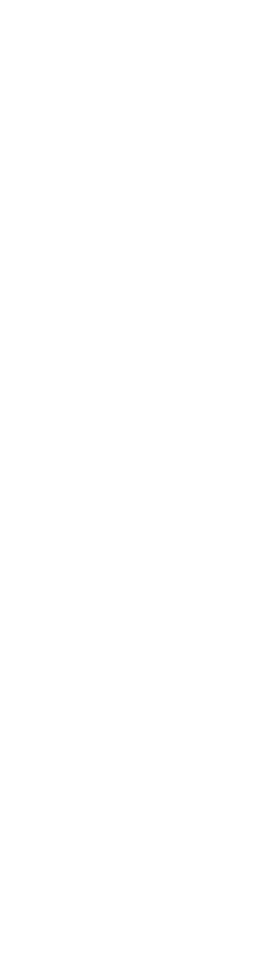 (ACUTE MESENTERIC ISCHEMIA)* Sylvia Vindas Guerrero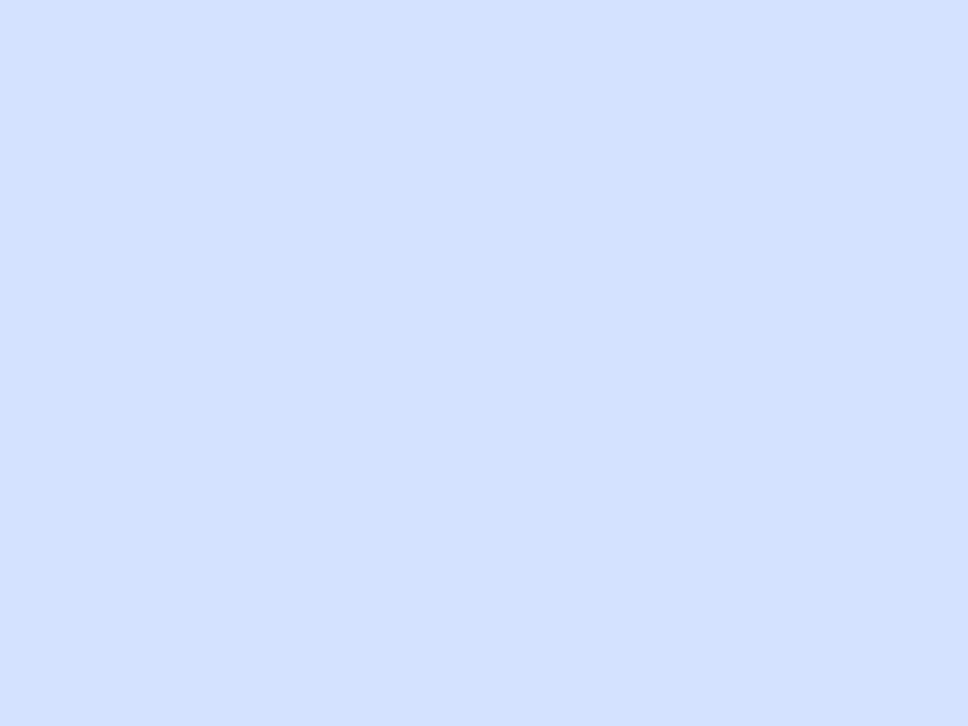 EPIDEMIOLOGIASu incidencia real es desconocida dado que la mayoría de pacientes se presentan asintomáticos. Sin embargo, se estima una incidencia aproximada de 0.09%-0.2% por año. Dicha incidencia aumenta con la edad con una edad media de presentación a los70 años. Posee predilección por el sexo femenino en una proporción 3:1.ETIOLOGÍALas	principales	causas	de	isquemia mesentérica aguda son las siguientes:Embolismo: Es la causa más común, ocurre en aproximadamente un 50% de los casos. El sitio más frecuente es el tronco celiaco y la arteria mesentéricasuperior. Generalmente es debido a fibrilación auricular; trombo mural consecuencia de un infarto de miocardio, cardiomiopatías, tumores cardiacos, enfermedad valvular y aneurismas torácicos o abdominales.Trombosis arterial: Es la segunda causa más frecuente. Ocurre en un 20-35% de los casos. Es dado por enfermedad aterosclerótica	preexistente, traumatismo e infección. El segmento arterial afectado es usualmente su origen a nivel de la aorta.Trombosis mesentérica venosa: Constituye un 5-15% de los casos. Involucra usualmente la vena mesentérica superior, pero puede envolver la mesentérica inferior,esplénica y vena porta. Causada por estados hipercoagulables adquiridos o hereditarios, traumatismo cerrado, infección, hipertensión portal, cirugia abdominal,	inflamación	local (enfermedad inflamatoria intestinal, pancreatitis, diverticulitis), obesidad y lesión hepática maligna.Isquemia mesentérica no oclusiva: Se presenta en un 5-15% de los pacientes. Ocurre como resultado de una hipoperfusión esplácnica dada por insuficiencia cardiaca, infarto de miocardio, insuficiencia aortica, enfermedad hepática o renal, edad avanzada, vasoconstrictores sistémicos, drogas vasoactivas (digoxina, agentes α-adrenérgicos,	cocaína,	β bloqueadores), cirugia abdominal o cardiovascular,		síndrome compartimental.FACTORES DE RIESGODentro de los factores de riesgo asociados con mayor frecuencia a esta patología se encuentran: aterosclerosis, edad avanzada, cardiopatía, hipertensión arterial, fibrilación auricular, tabaquismo, obesidad, uso de digitálicos.FISIOPATOLOGÍALa isquemia mesentérica aguda representa un estado inadecuado de perfusión tisular que impide satisfacer las demandas metabólicas en uno o más de los órganos incluidos en la circulación mesentérica.El territorio esplácnico recibe irrigación a través de tres vasos principales: el tronco celiaco, la arteria mesentérica superior y la arteria mesentérica inferior. Existennormalmente conexiones entre ellas permitiendo una compensación del flujo colateral, ante una obstrucción eventual. De estos tres vasos, la arteria mesentérica superior es la encargada de irrigar la mayor parte del intestino por lo que dependiendo del grado de obstrucción puede generar un daño considerable. La respuesta inicial es un vasoespasmo y contracción importante. Debido a la elevada actividad metabólica de la mucosa intestinal, las células de las vellosidades se necrosan primero después de 15-30 minutos ocasionando dolor abdominal de aparición brusca asociado a vómitos, diarrea y/o sangre en heces. Con el transcurso de la isquemia, se genera una disrupción de la barrera intestinal ocasionada por la liberación de mediadores químicos, motivada por la traslocación bacteriana generando una necrosis difusa de la mucosa extendiéndose a la pared abdominal. Resultando en un infarto transmural, perforación y fallo  multiorgánico.MANIFESTACIONES CLÍNICASLa presentación clínica es muy inespecífica y varía dependiendo de la causa. Sin embargo, el dolor abdominal es el síntoma más característico. Usualmente el dolor es intermitente en la región epigástrica, umbilical o pélvica. Además pueden presentar náuseas, vómitos, diarrea, distensión abdominal, constipación, sangrado gastrointestinal, sepsis, alteraciones del peristaltismo, acidosis, fiebre, oliguria, deshidratación, confusión, taquicardia, peritonitis y shock. Ver Tabla 1.DIAGNÓSTICOEs guiado con la sospecha clínica, frecuentemente se correlaciona concon hallazgos tomográficos.Exámenes de laboratorioHemoconcentración,	leucocitosis, acidosis láctica, unión gap aumentada. Aumento de amilasa, aspartato amino transferasa, deshidrogenasa láctica y de dímero D (después de 2 horas).Estudios de imagenRadiografía abdomen simple: Es normal hasta en un 25% de los pacientes. Puede revelar edema de la pared intestinal con lazos distendidos de intestino delgado, neumatosis o gas venoso portal.Angiografía	por	tomografía computarizada: Es el estudio de primeria línea diagnostica, posee una sensibilidad del 93% y una especificidad del 96%. El diagnóstico se basa en una combinación de los siguientes signos: Defecto de llenado en el eje celíaco o arteria mesentérica superior, defecto de llenado venoso mesentérico / congestión venosa, gas de vena porta, engrosamiento mural, gas en la pared intestinal, infarto de órgano sólido, encalamiento de grasa mesentérica.Ultrasonido Dúplex: Útil en etapa temprana. Valora la velocidad del flujo, índice de resistencia y la vascularidad. Identifica estenosis de alto grado en arteria celiaca y mesentérica superior. Dentro de los hallazgos se encuentran:hemorragia transmural, inflamación, ascitis, aire peritoneal libre y engrosamiento asimétrico de la pared.Arteriografía: En el pasado era el gold standard. Puede ser beneficiosa en los pacientes con alta sospecha de etiología no oclusiva. Angiografía por resonancia magnética: Útil en el diagnóstico de enfermedad mesentérica oclusiva. Beneficiosa en pacientes con hipersensibilidad a los agentes de contraste ionizados.TRATAMIENTOMédicoModificación de los factores de riesgo. Resucitación de volumen agresiva en caso de hipovolemia. Administración de antibióticos de amplio espectro dado la probabilidad de traslocación bacteriana. Dosis terapéuticas de heparina no fraccionada (5000 unidades) para minimizar la propagación del coagulo y disminuir el riesgo de embolización en pacientes con fibrilación atrial. Se deben evitar agentes vasopresores. Se requiere un monitoreo invasivo de los parámetros hemodinámicos, inserción de sonda nasogástrica, catéter venoso central y catéter urinario. Debe corregirse los trastornos hidroelectrolíticos y la acidosis metabólica. Además debe valorarse la necesidad de nutrición parenteral. En el caso de isquemia mesentérica no oclusiva la terapia médica es lo indicado además de angiografía e infusión intraarterial de papaverina o prostaglandina E1.QuirúrgicoDebe emplearse el menor tiempo posible entre la evaluación quirúrgica y la operacióndado que aumenta la mortalidad con el paso del tiempo.Abierto: La laparotomía se realiza a través de una incisión en la línea media, si se documenta el infarto intestinal debe decidirse sobre la extensión necesaria de la resección intestinal (si es o no compatible con la vida) y la posibilidad de revascularización. Los cambios más sutiles incluyen el oscurecimiento del intestino y la pérdida de peristalsis. Si el intestino parece salvable, puede ser considerada la revascularización previo a la resección. La embolectomía envuelve una arteriotomia transversal a través de la arteria mesentérica con el paso de un catéter para el retiro del trombo. Se valora el flujo por medio de la palpación y la evaluación por Doppler. En caso de enfermedad aterosclerótica puede considerarse un bypass mesentérico.Endovascular: Es utilizada en pacientes estables y con lesiones adecuadas por angiotomografia. Las estrategias incluyen: trombectomía por aspiración, trombolisis, angioplastia y stenting.PRONÓSTICOSe ha reportado una mortalidad de 32-81%. Dentro de los factores que aumentan el riesgo de mortalidad se encuentran: herida abierta, sepsis preoperatoria, edad avanzada, albumina disminuida, estado funcional preoperatorio reducido (es decir, dependiente, en residencial o asilo de ancianos), sepsis preoperatoria / shock séptico, insuficiencia renal aguda, infarto de miocardio reciente (<6 meses), peritonitis y necrosis	intestinal.BIBLIOGRAFIAZettervall SL, Lo RC, Soden PA, Deery SE, Ultee KH, Pinto DS, Wyers MC, Schermerhorn ML, Trends in Treatment and Mortality for Mesenteric Ischemia in the United States from 2000-2012, Annals of Vascular Surgery (2017), doi: 10.1016/j.avsg.2017.01.007.Motta-Ramírez GA, Sánchez-García JC, Ontiveros- Rodríguez A, López-Ramírez MA, Rebollo- Hurtado V, García-Ruiz A et al. Isquemia mesentérica aguda: urgencia que exige un abordaje diagnóstico integral. Anales de Radiología México 2015;14:66-88.Ruby C. LO, Marc L. Schermerhorn. Mesenteric Vascular Disease: General Considerations: In Cronenwett JL ans Johnston WK. Rutherford’s Vascular Surgery. 8th ed. Editorial Elsevier; 2014: chap 151.Recepción: 1 Setiembre de 2017	Aprobación: 10 Setiembre de 2017SINDROME DEL DEDO AZUL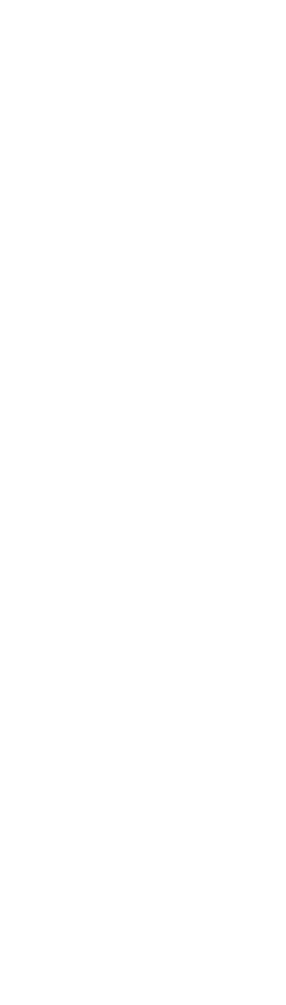 (BLUE FINGER SYNDROME)* Marcia Pérez Jaén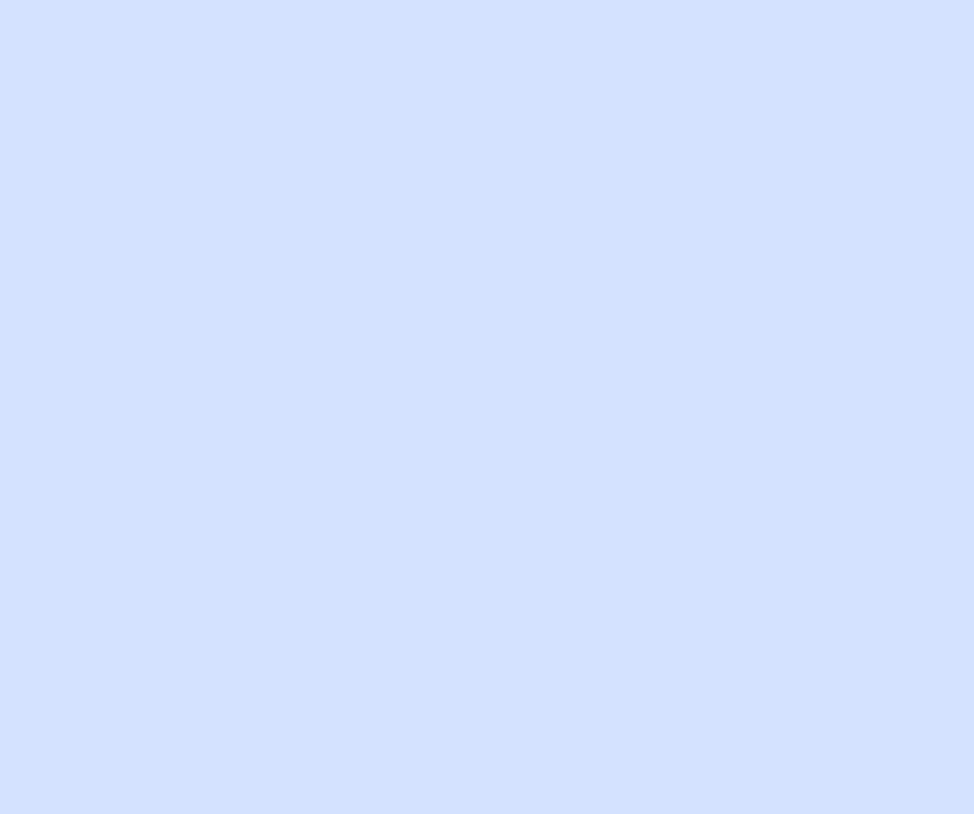 GENERALIDADESSe define como una manifestación cutánea de embolización distal de fuente cardiaca o más comúnmente de fuente arterial periférica, de inicio súbito con coloración azul o purpura de una o más aéreas en los dedos de los pies, que generan mucho dolor e hipersensibilidad a la palpación donde se demuestra ausencia de trauma, lesión inducida por frio o cianosis generalizada. Producen compromiso isquémico que puede llegar a ocasionar necrosis y pérdida del miembro. Es una urgencia ya que puede ser irreversible.CAUSASEmbolismoAteroembolismo: desarrollo de placas ateroescleróticas en la pared del vaso que pueden llegar a generar oclusión progresiva.Tumor cardiaco o aórticoMixomaEndocarditis InfecciosaTrombosisSíndrome anti fosfolípidoMalignidadCoagulación	intravascular diseminada (CID)Purpura	trombocitopénica trombótica (PTT)VasoconstricciónLupusAcrocianosisVasculitisVasculopatía calcificanteDeterioro del retorno venoso.Trombosis venosa extensaFlegmasía	cerule	dolens	y gangrena venosa.Alteración circulación sanguíneaHiperviscosidadAglutininas fríasCrioglobulinemiaCriofibrinogenemiaMedicamentosaWarfarina	(mediante	la embolización del colesterol)EsteroidesUso ilícito de drogas (cocaína y anfetaminas)A pesar de las causas anteriormente citadas se dice que la mayoría de casos se observan posterior a una intervención quirúrgica como angioplastia, arteriografías; donde se puede generar un daño a la pared del vaso y posteriormente el desprendimiento del trombo. Con una incidencia de aproximadamente del 0.15% al 25-30%. La identificación de la causa y su respectivo manejo es fundamental para lograr salvar el miembro afectado ya que este síndrome genera isquemia progresiva y finalmente gangrena.MANIFESTACIONES CLINICASLos síntomas generalmente son de rápida instauración pero de lenta resolución. Se puede generar de forma espontánea o por la manipulación de una arteria enferma.Cianosis Digital: es uno de los primeros signos clínicos. Se puede manifestar en parches con áreas de piel respetada en un patrón moreteado.Puede afectar un solo digito, en su mayoría el primer ortejo, del pie sin embargo usualmente comprometevarios dígitos, la planta del pie y el  talón.Las lesiones en su mayoría son unilaterales, sin embargo cuando se manifiestan de forma bilateral se debe pensar que el origen es encima de la bifurcación de la aorta abdominal.Pueden asociar sintomatología sistémica: fiebre, eosinofilia, y elevación de la velocidad de eritrosedimentación (VES).La mayoría de veces se presentan pulsos periféricos conservados.Livedo reticularis: maculas rojizas, azuladas o violáceas en forma de red. Desaparece cuando se ejerce presión o se eleva el miembro.DIAGNOSTICOEl diagnostico se puede realizar de forma clínica si se realiza una adecuada anamnesis y examen físico teniendo siempre en cuenta la sospecha clínica. El perfil de la mayoría de los pacientes que sufren de síndrome de dedo azul tiene múltiples factores de riesgo de ateroesclerosis por lo que indagar sobre ellos en el interrogatorio es fundamental. Además de tomar en cuenta si el paciente tiene antecedente de anticoagulación o si fue sometido a una intervención quirúrgica recientemente. Se debe ir en busca de las diferentes	causas	previamente mencionadas incluyendo la búsqueda  de los siguientes hallazgos:Pulsos ausentes o disminuidos, aneurismas o soplos arteriales.Recordar que casi un 60% de los pacientes van a presentar pulso pedio conservado, ya que la causa más frecuente es embolización de colesterol secundaria a placas de ateroma, por lo anterior el “blue toe síndrome” puedeSINDROME DEL DEDO AZUL - Marcia Pérez Jaénpasar desapercibido y ser confundido con moretones.Lesiones unilaterales se asocian a lesiones distales a la bifurcación de la aorta.Se debe realiza Doopler de miembros inferiores para buscar placas ateromatosas causantes del cuadro o TAC para descartar causas emboligenas más altas. Si los anteriores son normales es mandatorio realizar un ecocardiograma transesofágico para excluir causa de embolismo cardiaco o placas ateromatosas en el arco aórtico.Solicitud de química completa: urea, creatinina, glucosa, electrolitos, citológico y recuentos de plaquetas, eritrosedimentación, orina completa, anticuerpos antinucleares, anticuerpos anti fosfolípidos, anticuerpos anti neutrófilos, factor reumatoide, proteinograma por electroforesis, crio globulinas,	crioaglutininas, electrocardiograma y radiografía de tórax.TRATAMIENTOAun no existe un tratamiento adecuada bien definido, se deben tomar medidas de prevención, tratamiento de soporte y búsqueda de fuente embolica para evitar recurrencia de eventos.Primera líneaModificación de factores de riesgo: se debe considerar el uso de estatinas independientemente del nivel de colesterol esto con el objetivo de disminuir la recurrencia ya queestabilizan la placa de ateroma y disminuyen el contenido lipidico con sus propiedades antiinflamatorias e inmunomoduladoras.Eliminar fuente ateroembolica: mediante procedimientos ya sean endovasculares (angioplastia-stent) o quirúrgicos como tromboendarterectomía y bypass arterial. La endarterectomía sigue siendo el tratamiento estándar con o sin angioplastia.Antiplaquetarios: como la aspirina, se han utilizado en estos pacientes para evitar la agregación plaquetaria sobre las placas de ateroma preexistentes, además de la pentoxifilina que tiene un efecto anti plaquetario y disminuye la flexibilidad de eritrocitos. Sin embargo aproximadamente un 54% demuestran mejoría y el 46% presentan reembolización.Alternativas en estudioEsteroides orales: si bien es cierto pueden ayudar en la disminución del proceso inflamatorio local aun no existen estudios bien definidos que prueben su eficiencia en dicha patología.PRONOSTICOEl pronóstico en ateroembolismo es pobre con una mortalidad del 64 al 98% esto secundario a la falla renal cardiaca o multiorgánica que presentan la mayoría de veces. Hay alguna evidencia de que el uso de anticoagulantes como heparina y warfarina puede más bien promover la embolización por lo que no se recomiendan en	estos	pacientes.BIBLIOGRAFIAAlejandro Daniel Godoy, Aldo Hugo Tabares. (2016). Síndrome del dedo azul.Experiencia médica, 34, 15-23. 11 de Marzo 2017, De EBSCO Base de datos.Cronenwett & Johnston. (2014). Rutherford´s Vascular Surgery 8 TH Edition. Philadelphia: ELSEVIER Saunders.K J Griffin, J Rankine, D Kessel, D C Berridge and D J A Scott. (2012). Compression of the dorsalis pedis artery: a novel cause of blue toe syndrome. Vascular, 20, 325-328. 8 de Marzo 2017, De EBSCO Base de datos.Renshaw ,BS, T. McCowen, MD, E. A Waltke, MD, S.P Wattenhofer, MD, R.W Tahara, MD, and B. T Baxter, MD. . (2002). Angioplasty with stenting is effective in treating blue toe syndrome. , Vascular and Endovascular Surgery, 36, 155-159. 9 de Marzo 2017, De EBSCO Base de datos.Recepción: 28  Agosto de 2017	Aprobación: 10 Setiembre de 2017INSTRUCCIONES PARA PUBLICARLa Revista Médica Sinergia, es una revista científica costarricense, con arbitraje, de periodicidad mensual.  La  cual nació para   ser   una   puerta   abierta   a   todas   las   personas   involucradas   en   el área biocientífico con el fin de difundir sus manuscritos, ya sean trabajos originales, investigación, comunicación científica, reporte de casos, revisión bibliográfica. Las publicaciones deben cumplir con las normas y parámetros requeridos por el comité editorial.Todos los trabajos deben ser de alto interés para la comunidad médica y para el área de la salud en general.Las publicaciones serán presentadas bajo la estructura del Comité Internacional de Editores de Revistas Médicas, cuya información se puede encontrar www.icmje.org. Las publicaciones que no mantengan  esta estructura serán devueltas.Instrucciones GeneralesPágina de títuloTítulo: Debe de ser conciso, especifico y sin abreviaturas, debe de ser redactado en español e inglés. Autores: Debe de consignarse el nombre completo del autor(es), debe de estar alineado a la derecha. Nombre de departamento o institución: Lugar donde el autor perteneció durante la elaboración del trabajo.Descriptores: La publicación debe tener entre 3 a 5 palabras claves en español e inglés. Título corto: La publicación pobra tener un título corto con un máximo de 50 caracteres. Enumerar las páginas, cuadros y figuras.Fuentes	de	ayuda: Persona	o instituciones que	brindaron	ayuda	durante	la elaboración de la publicación.Declaración de   potenciales   conflictos   de interés: Los   autores   deben   de    llenar    el  formulario “ICMJE Uniform Disclosure Form for Potential Conflicts of Interest”	disponible en www.icmje.org.Tipos de PublicacionesPresentación de los artículos originales y de revisiónEl autor en caso de ser necesario, deberá presentar todas las fuentes de información originales. La publicación debe ir estructurada de la siguiente manera:Resumen: 250 palabras máximo, con una descripción del trabajo, material, métodos utilización, resultados principales y conclusiones relevantes.Introducción: Es el texto donde se plantan las hipótesis, y se contesta las preguntas como y porque de la publicación. Sin olvidar la mención del objetivo principal y secundario.Métodos: Se	mencionan	los	materiales	utilizados,	criterios de inclusión y exclusión, composición y característica de muestras estudiadas.Resultados: los resultados deben de seguir una secuencia lógica y concordante, en el texto, cuadros, figuras y tablas.Discusión: es un análisis de datos obtenidos de la investigación. Se expondrá si los resultados solventan las conclusiones. No se repite información mencionada en introducción ni resultados. Además, se valora si se cumplieron con los objetivos primarios y secundarios.Agradecimientos: menciona persona o instituciones que brindaron ayuda durante la elaboración de la publicación.Referencia: Insertadas consecutivamente con números arábigos en el cuerpo del texto y citadas con toda la información pertinente en el área de referencia. Se recomienda el sistema de revistasINSTRUCCIONES DE PUBLICACIONmédicas “www.icmje.org”.o el formato APA. Una referencia bibliográfica que tiene menos de 6 autores, se mencionan a todos separados por una “coma”. Si la referencia bibliográfica tiene más de seis autores se menciona hasta el sexto autor y se agrega “et al”.Ejemplos:Revista:Morales – Martínez F. ¿Que es la geriatría? Revista Gerontológica en Acción. Ano1. No.1 marzo. Costa Rica, 1987: 31-36.Libro:Sánchez E. Guía Médica de San José. 1era. Ed. San José: Editorial Esculapio, 2016. Capítulo de libro:Sánchez E. Guía Medica el Tumi. En: Margarita Malpartida ed. Hipertensión Arterial. Lima. 2012: 8 – 16.Cita electrónica:Rojas A, Rosario, & Quezada L, Arnoldo. (2013). Relación entre dermatitis atópica y alergia alimentaria. Revista chilena de pediatría, 84(4), 438-450. Recuperado en 09 de junio de 2016,  de http://www.scielo.cl/scielo.php?script=sci_arttext&pid=S0370- 41062013000400012&lng=es&tlng=es. 10.4067/S0370-41062013000400012.Cuadros, figuras y tablas: Tienen que ser explicativos, deben tener título y numeración consecutiva correspondiente. Deben de ser originales, en caso de ser de otra fuente, se debe adjuntar una carta por el autor o editorial autorizando su utilización para la publicación.RevisionesLas     revisiones serán valorares     por     nuestro comité editorial, entidad     editora      (Sociedad de Médicos de América)        y        dos        pares        externos.        Los artículos deben         de   ser interés medico científico. Máximo 4 paginas.OpinionesInforman temas de la actualidad en los avances científicos de la medicina. Máximo 2 paginas.Reporte de casosLa publicación debe estar estructurada de la siguiente forma:TítuloResumen: máximo 250 palabras. En español e inglés.Introducción: se debe contestar las preguntas: ¿porque se publica?, ¿que se publica? Mencionar objetivos primarios y secundarios.Presentación del caso: se debe realizar una presentación cronológica de la enfermedad y de la evolución del paciente. Con posible diagnóstico, tratamiento y pronóstico.Discusión: es un análisis de datos obtenidos de la investigación. Se expondrá si los resultados solventan las conclusiones. No se repite información mencionada en introducción ni resultados.Máximo 5 paginas.Presentación del manuscritoLa publicación será estructurada de  la siguiente manera:  página  de  título,  resumen  (español –  inglés), introducción, cuerpo de la publicación, discusión, conclusiones, referencias bibliográficas.Todos los trabajos deben de ser enviados en formato digital en Word para Windows ®, en una columna, los títulos con letra Arial #14 - negrita, el contenido en Arial #11, con espacio 1,5. Con numeración de la página. Página tamaño carta. Los cuadros deben de ser realizadas en Word con letras Arial#11 y contener su título respectivo en Arial #11Las figuras o dibujos deben de ir con su respectivo título en Arial #11.Además se deberá presentar los siguientes documentos adjuntos:Información de contacto.Yo   “nombre   del   autor”   soy   autor responsable de   la publicación “título   de   la publicación”   declaro información de     contacto:     nombre completo,      número      de identificación, teléfono,   correo electrónico, dirección. Además, autorizo   que   se   me   contacte    por    medio telefónico o correo electrónico para cualquier observación. Por ultimo  me responsabilizo  de  mantener  actualizada la información de contacto.Responsabilidad del autor.Yo       “nombre        del        autor”        soy        autor responsable de        la publicación “título        de    la publicación”, declaro haber trabajado    en    la elaboración de     dicha publicación y asumo     todas  las responsabilidades de la información publicada. Además, declaro que facilitaré en caso de ser necesario todos los documentos originales que fueron requeridos para elaboración de la publicación.Liberación de responsabilidad.Yo “nombre del autor” soy autor responsable de la publicación “título de la publicación” libero de responsabilidad a la Revista Médica Sinergia y a la Entidad Editora de cualquier conflicto que pueda generar el artículo.Conflictos de interés.Yo “nombre del autor”  soy  autor responsable de  la publicación “título  de  la publicación”  declaro  que la publicación no contiene conflictos de interés.En caso de tener conflictos de interés se debe llenar “ICMJE Uniform Disclosure Form Potential Conflicts of Interest” disponible en www.icmje.org.Principios científicos, éticos, morales.Yo “nombre del autor”  soy  autor responsable de  la publicación “título  de  la publicación”  declaro  que la publicación se    apegó    a    los principios científicos, éticos y     morales     para     la elaboración de la publicación.Exigencia de originalidad.Yo “nombre del autor” soy autor responsable de la publicación “título de la publicación” declaro que la publicación es un artículo original, cuyo contenido no ha sido publicado en otro medio. Además, declaro que los resultados y conclusiones no han sido manipulados para el beneficio de terceros.Pasos para publicar:Enviar un correo electrónico a la dirección electrónica revistamedicasinergia@gmail.com solicitando la disponibilidad tema para poder publicar.Un coordinador de comunicará usted vía correo electrónico solicitando el articulo y los documentos adjuntos.El coordinador	le informará si	su publicación ha	cumplido	con	los	requisitos mínimos para la publicación.La publicación será enviada al comité asesor y entidad editora, quienes valorarán la calidad de la publicación. Luego la publicación será enviada al sistema de arbitraje externo, compuesto por un panel de expertos en el tema para la evaluación de la información. El sistema de arbitraje externo evaluará la publicación sin conocer el nombre del autor del artículo.El coordinador se comunicará con usted informando si la publicación fue aceptada, observada (se debe realizar cambios) o rechazada. En caso de ser observada, el autor tiene 48 horas para realizar los cambios pertinentes.Cuando	la publicación sea	aceptada	el	coordinador	le	enviara	las	pruebas	de imprenta vía correo electrónico. En este paso NO se podrá realizar modificaciones en la publicación.PUBLIQUE CON NOSOTROS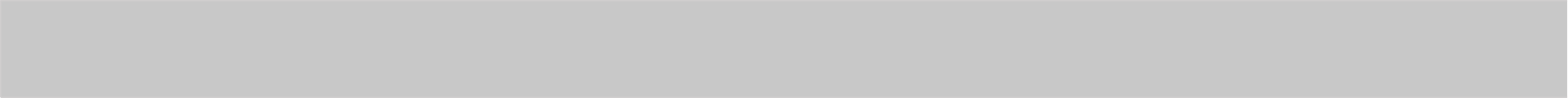 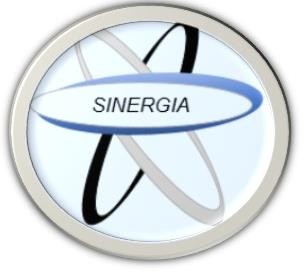 La publicación de un artículo científico, revisiones bibliográficas, etc. Contribuye al desarrollo de la sociedad y a que otros investigadores acorten sus tiempos de investigación.Al publicar artículos se muestra la fortaleza en investigación Por ello lo invitamos a publicar con nosotrosContáctenos Teléfono: 8668002E-mail: revistamedicasinergia@gmail.comIndice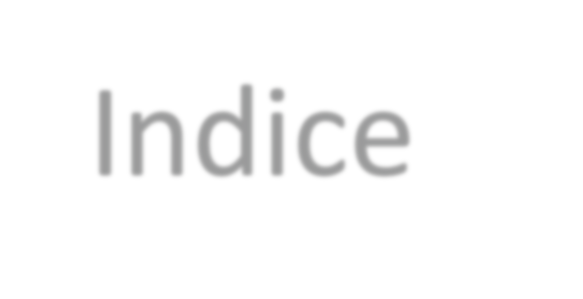 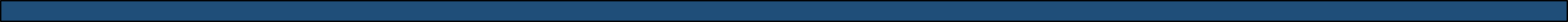 REVISIONES BIBLIOGRAFICASAREA CIRUGIA.Departamento de publicación:Editorial Esculapio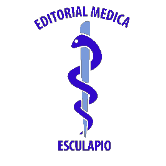 50 metros norte de UCIMED, Sabana Sur, San José-Costa Rica Teléfono: 8668002E-mail: revistamedicasinergia@gmail.comDepartamento de edición:Entidad editora:SOMEASOCIEDAD DE MEDICOS DE AMERICA50 metros norte de UCIMED, Sabana Sur, San José-Costa Rica Teléfono: 8668002Sociedaddemedicosdeamerica@hotmail.comTabla 1. Manifestaciones clínicasTabla 1. Manifestaciones clínicasTabla 1. Manifestaciones clínicasTabla 1. Manifestaciones clínicasCaracterísticasPresentaciónManifestación TempranaManifestación TardíaEmbolismoAgudaAparición súbita del dolor abdominal,Incremento del dolorarterialAgudahallazgos clínicos irrelevantes.abdominal, distensión,AgudaNáuseas, vómitos, diarrea.ruidos intestinalesAgudaHematoquecia.ausentes, alteracionesAgudaen el estado mental,TrombosisAgudaDolor posprandial gradual, náusea,signos peritoneales,arterialAgudacambios intestinales, pérdida de pesosepsisAgudahallazgos físicos irrelevantesTrombosisSubagudaInicio insidioso del dolor abdominal,venosaSubagudahallazgos físicos irrelevantesIsquemiaSubagudaInicio insidioso. Sensibilidad.Críticamente enfermomesentérica noSubagudaDistensión. Intolerancia alimentariaIncremento del doloroclusivaSubagudaabdominal, distensión,Subagudaruidos.Colitis ulcerativaJulissa Fonseca Ureña	3Isquemia mesentérica agudaSylvia Vindas Guerrero	7Síndrome del dedo azulMarcia Pérez Jaén	12Instrucciones de publicación	16